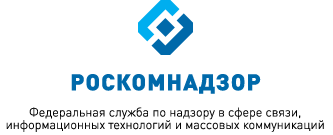 МОНИТОРИНГ ИЗМЕНЕНИЙ ОТРАСЛЕВОГО ЗАКОНОДАТЕЛЬСТВА ЗА ПЕРИОД С 01.05.2018 ПО 01.06.2018(подготовлен Правовым управлением Роскомнадзора) выпуск 62ВКЛЮЧАЕТ В СЕБЯ:Акты Минкомсвязи России и РоскомнадзораАдминистративная реформаАкты по основным направлениям деятельности РоскомнадзораВопросы государственной гражданской службыГосударственные закупкиАкты, связанные с присоединением к Российской Федерации Республики Крым и г. СевастополяПрочие нормативные правовые акты и документыСудебная практика       Май 2018АКТЫ МИНКОМСВЯЗИ РОССИИ И РОСКОМНАДЗОРАМинкомсвязь РоссииПриказ Министерства связи и массовых коммуникаций Российской Федерации от 16 мая 2018 г. № 234 «О внесении изменений в приказы Министерства связи и массовых коммуникаций Российской Федерации от 25.10.2016 № 506 «Об утверждении Порядка выдачи персонифицированных карт зрителей», от 20.01.2017 № 13 «Об утверждении формы и порядка учета персонифицированных карт зрителей» и от 03.08.2017 № 406 «Об утверждении порядка использования и особенностей применения персонифицированных карт зрителей» (зарегистрирован Минюстом России 22 мая 2018 г., регистрационный           № 51149)Зрителям чемпионата мира по футболу при наличии билета на матч или документа, дающего право на получение билета, выдаются персонифицированные карты зрителей (ПКЗ).Решено предусмотреть возможность въезда в Россию и выезда из нее иностранных зрителей как на основании ПКЗ на бумажном носителе, так и в электронной форме.Уточнены периоды въезда/выезда.РоскомнадзорИнформация Федеральной службы по надзору в сфере связи, информационных технологий и массовых коммуникаций от 30 мая 2018 г. «Вступают в силу поправки к закону «О связи», призванные сократить объемы незаконной реализации SIM-карт»1 июня 2018 г. вступают в силу изменения в Закон о связи, касающиеся противодействия незаконной реализации SIM-карт.Услуги мобильной связи смогут получать только те абоненты 
(и пользователи услугами связи тех абонентов), достоверные сведения о которых будут предоставлены оператору связи и внесены в его автоматизированную систему расчетов. Оператор связи обязан проверять достоверность сведений об абоненте и пользователях. Для этого ему обеспечен доступ к единой системе идентификации и аутентификации, единому порталу госуслуг, другим информационным системам госорганов.Если достоверность сведений не подтверждается, оператор приостанавливает оказание услуг связи.Прекращение оказания услуг связи последует также, если поступит соответствующий запрос от органов, занимающихся оперативно-розыскной деятельностью, или предписание Роскомнадзора.Проверка информации, содержащейся в базах данных операторов связи, будет осуществляться Роскомнадзором как в ходе плановых проверок, так и при совместных с МВД рейдах по местам незаконной продажи SIM-карт.Ответственность за нарушение правил оказания услуг связи установлена КоАП РФ: предупреждение или штраф (для граждан - 1,5-2 тыс. руб.; для должностных лиц - от 3-4 тыс.; для юридических лиц - 30-40 тыс.).     АКТЫ ПО ОСНОВНЫМ ВИДАМ ДЕЯТЕЛЬНОСТИ РОСКОМНАДЗОРАПостановление Правительства Российской Федерации от 22 мая 2018 г. № 587 «О внесении изменений в некоторые акты Правительства Российской Федерации по вопросу регулирования использования радиочастот для целей наземного эфирного вещания и спутникового вещания»Изменения касаются использования радиочастот для целей наземного эфирного и спутникового вещания.Если право осуществлять наземное эфирное, спутниковое вещание с использованием конкретных радиочастот предоставляется по результатам конкурса, то заявление о переоформлении лицензии и прилагаемые к нему документы представляются в Роскомнадзор в срок, не превышающий 2 лет с даты подписания протокола конкурсной комиссии об итогах конкурса.Если заявление не подано, итоги конкурса аннулируются.При аннулировании итогов конкурса победитель утрачивает уплаченный им конкурсный взнос.                        АДМИНИСТРАТИВНАЯ РЕФОРМАПостановление Правительства Российской Федерации от 25 мая 2018 г. № 596 «О внесении изменения в пункт 6 постановления Правительства Российской Федерации от 7 апреля 2004 г. № 185»У Министра финансов Российской Федерации теперь может быть 2 первых заместителя. Ранее была предусмотрена только одна такая должность.ВОПРОСЫ ГОСУДАРСТВЕННОЙ ГРАЖДАНСКОЙ СЛУЖБЫУказ Президента Российской Федерации от 8 мая 2018 г. № 207
«О внесении изменения в Положение о Федеральной службе по техническому и экспортному контролю, утвержденное Указом Президента Российской Федерации от 16 августа 2004 г. № 1085»На ФСТЭК России возложены новые полномочия. Служба устанавливает требования по противодействию техническим разведкам и технической защите информации.Указ вступает в силу со дня его подписания.ГОСУДАРСТВЕННЫЕ ЗАКУПКИПостановление Правительства Российской Федерации от 4 мая 2018 г. № 544 «О внесении изменений в постановление Правительства Российской Федерации от 27 ноября 2017 г. № 1428»В Закон о контрактной системе были внесены изменения, согласно которым Правительство Российской Федерации вправе устанавливать особенности закупок заказчиками, ведущими деятельность на территории иностранного государства.В связи с этим скорректированы правила закупок для нужд обороны страны и безопасности государства. Из числа закрытых способов определения поставщиков исключены закупки дипломатических представительств и консульских учреждений, представительств и иных заказчиков путем проведения запроса котировок для обеспечения своей деятельности в иностранном государстве.Определен порядок проведения контроля заказчиками при планировании и осуществлении закупок в отношении плана закупок, плана-графика, извещений об осуществлении закупок, а также в отношении направляемых в орган контроля сведений о контрактах, составляющих государственную тайну.Установлены особенности проведения закрытого аукциона с использованием функционала специализированной электронной площадки. Так, документация о закупке предоставляется исключительно участникам закупки по их запросу, аккредитованным на специализированной электронной площадке, посредством функционала такой площадки. Срок, начало течения которого предусмотрено Законом о контрактной системе со дня размещения информации и документов в ЕИС, исчисляется со дня направления участниками контрактной системы сведений на специализированную электронную площадку.Постановление вступает в силу со дня его официального опубликования.Постановление Правительства Российской Федерации от 4 мая 2018 г. № 548 «О внесении изменений в постановление Правительства Российской Федерации от 13 апреля 2017 г. № 442»Ранее были приняты масштабные поправки к Закону о контрактной системе в сфере закупок (44-ФЗ).Так, с 1 января 2019 г. торги будут проводиться только в электронной форме. Будет введена новая статья, посвященная регистрации участников закупок в ЕИС и их аккредитации на электронных площадках. Предусмотрено ведение единого реестра участников закупок.В связи с этим Федеральное казначейство наделено полномочиями вести единый реестр участников закупок.Постановление вступает в силу с 1 января 2019 г.Постановление Правительства Российской Федерации от 10 мая 2018 г. № 564 «О взимании операторами электронных площадок, операторами специализированных электронных площадок платы при проведении электронной процедуры, закрытой электронной процедуры и установлении ее предельных размеров»Операторы электронных и специализированных электронных площадок вправе взимать плату с лица, с которым заключается контракт по результатам проведения электронной или закрытой электронной процедуры.Установлен предельный размер такой платы - 1% начальной (максимальной) цены контракта и не более 5 тыс. руб. без учета НДС, а при заключении контракта по результатам проведения закупок у субъектов малого бизнеса и социально ориентированных НКО - 1% начальной (максимальной) цены контракта и не более 2 тыс. руб.Плата не взимается с лица, с которым контракт заключается в случае уклонения победителя процедуры от заключения контракта.Регламентированы правила взимания платы.Постановление вступает в силу с 1 июля 2018 г. Оно применяется к закупкам, извещения о которых размещены в ЕИС либо приглашения принять участие в которых направлены после дня начала функционирования операторов электронных и специализированных электронных площадок, определенных в соответствии с установленными требованиями.АКТЫ, СВЯЗАННЫЕ С ПРИСОЕДИНЕНИЕМ К РОССИЙСКОЙ ФЕДЕРАЦИИ РЕСПУБЛИКИ КРЫМ И Г. СЕВАСТОПОЛЯПисьмо Департамента налоговой и таможенной политики Минфина России от 3 мая 2018 г. № 03-04-05/29953Как пояснил Минфин России, если доли участия в уставном капитале организации, расположенной в Республике Крым, были приобретены налогоплательщиком после 1 января 2011 г. и срок их нахождения в его собственности превышает 5 лет, то доходы от продажи указанных долей освобождаются от НДФЛ.Это применимо в т. ч. к случаям отчуждения физическими лицами паёв в производственном кооперативе.ПРОЧИЕ НОРМАТИВНЫЕ ПРАВОВЫЕ АКТЫ И ДОКУМЕНТЫФедеральный закон от 23 мая 2018 г. № 116-ФЗ
«О внесении изменений в части первую, вторую и четвертую Гражданского кодекса Российской Федерации»Приняты изменения в Гражданский кодекс Российской Федерации. Они носят юридико-технический характер. Устранены неточности в ссылках внутри Кодекса.Утратила силу норма, которой предусмотрены правила на случай отказа ликвидационной комиссии в удовлетворении требований кредитора либо уклонения от их рассмотрения.Уточнены положения о выходе участника из ООО путем предъявления требования о приобретении его доли.В определении товарного склада общего пользования исправлена грамматическая ошибка.Федеральный закон от 23 мая 2018 г. № 117-ФЗ
«О внесении изменений в отдельные законодательные акты Российской Федерации»С 1 сентября 2018 г. вступают в силу изменения в Гражданский кодекс Российской Федерации по вопросам наследственного дела. Принятый закон позволит реализовать их на практике.Так, при регистрации в реестре нотариальных действий единой информационной системы (ЕИС) нотариата удостоверения или отмены завещания либо доверенности нотариусы должны вносить в ЕИС нотариата электронный образ документа.Предусмотрены правила, посвященные установлению содержания завещания. Нотариусов, ведущих наследственное дело, обязали проверять, есть ли в ЕИС нотариата сведения о составлении наследодателем завещания. Его содержание устанавливается на основании электронного образа, внесенного в реестр нотариальных действий.Детально регламентирован порядок действий нотариуса при наличии завещания, условия которого предусматривают создание наследственного фонда.Сопутствующие изменения внесены в Закон о государственной регистрации юридических лиц и индивидуальных предпринимателей. Регистрация наследственного фонда при его создании осуществляется по заявлению нотариуса, ведущего наследственное дело, по месту нахождения этого нотариуса.Внесены изменения в Закон о валютном регулировании и валютном контроле.Резидентам разрешили совершать операции, связанные с получением в порядке наследования валютных ценностей и с их передачей наследственным фондом выгодоприобретателям. Изменения позволят обеспечить комфортный для выгодоприобретателей наследственного фонда валютный режим операций по передаче им имущества в соответствии с завещанием. В этом отношении положение выгодоприобретателей наследственного фонда теперь сходно с положением наследников.Кроме того, скорректирован Закон о погребении и похоронном деле. Предусмотрен приоритет волеизъявления умершего, выраженного в завещании, над иными формами его волеизъявления.Закон вступает в силу с 1 сентября 2018 г.Постановление Правительства Российской Федерации от 5 мая 2018 г. № 555 «О единой государственной информационной системе в сфере здравоохранения»Утверждено Положение о единой государственной информационной системе в сфере здравоохранения.Определены порядок доступа к содержащейся в системе информации, порядок и сроки представления в нее информации, порядок обмена информацией с использованием системы, закреплены правовые основы ее функционирования.Система создается в целях повышения эффективности управления в сфере здравоохранения, качества оказания медпомощи, информированности населения по вопросам ведения здорового образа жизни, профилактики заболеваний, получения медпомощи.Она будет включать 13 подсистем. Это регистр медработников, реестр медорганизаций, электронная регистратура, интегрированная электронная медкарта, реестр электронных меддокументов, подсистемы ведения специализированных регистров пациентов по отдельным нозологиям (учение о болезнях и их классификации) и категориям граждан, мониторинга организации оказания высокотехнологичной медпомощи и санаторно-курортного лечения, мониторинга и контроля в сфере госзакупок лекарств.Нормы Положения в части представления информации в систему не применяются в отношении медицинских организаций частной системы здравоохранения до 01.01.2019.Постановление Правительства Российской Федерации от 11 мая 2018 г. № 568 «О федеральной государственной информационной системе мониторинга деятельности многофункциональных центров предоставления государственных и муниципальных услуг и внесении изменений в постановление Правительства Российской Федерации от 22 декабря 2012 г. № 1376»На базе инфраструктуры информационной системы мониторинга деятельности многофункциональных центров (МФЦ) (с сохранением ее функциональности) создана одноименная федеральная государственная информационная система (ФГИС). Ее оператором является Минэкономразвития России. Определен порядок функционирования системы.Предусмотрены 2 составляющих системы. Первая - общедоступная - содержит данные о системе, об МФЦ, о показателях качества оказания госуслуг. Она размещается в системе «Интернет» в форме открытых данных. Вторая - пользовательская - предназначена для сбора, обработки, хранения информации, получаемой в рамках взаимодействия системы с автоматизированной информационной системой (АИС) МФЦ, в т. ч. результатов ее анализа, обеспечения доступа к ней.Закреплены функции оператора системы. Урегулированы вопросы доступа к информации, не относящейся к общедоступной.Постановление Правительства Российской Федерации от 26 мая 2018 г. № 603 «О внесении изменений в перечень государственных услуг, предоставление которых организуется по принципу «одного окна» в многофункциональных центрах предоставления государственных и муниципальных услуг федеральными органами исполнительной власти и органами государственных внебюджетных фондов»Скорректирован перечень госуслуг, предоставляемых федеральными ведомствами через МФЦ по принципу «одного окна».Перечень федеральных ведомств, оказывающих в таком порядке услуги по приему и учету уведомлений о начале осуществления юридическими лицами и  индивидуальными предпринимателями (ИП) отдельных видов предпринимательской деятельности, ограничен Роспотребнадзором и ФМБА России. Иные федеральные ведомства (Роструд, МЧС России, Ростехнадзор, Росздравнадзор и Ространснадзор) принимать и учитывать названные уведомления через МФЦ по принципу «одного окна» не будут по причине низкого уровня востребованности таких услуг.Указ Президента Российской Федерации от 15 мая 2018 г. № 215
«О структуре федеральных органов исполнительной власти»Обновлена структура федеральных органов исполнительной власти.Количество заместителей Председателя Правительства Российской Федерации увеличено с 9 до 10. При этом Первым заместителем является Министр финансов Российской Федерации. Еще одним заместителем стал полномочный представитель Президента Российской Федерации в Дальневосточном федеральном округе.Министерство образования и науки Российской Федерации преобразовано в Министерство просвещения Российской Федерации и Министерство науки и высшего образования Российской Федерации. К ведению первого отнесены общее и среднее профессиональное образование, опека и попечительство; к ведению второго - высшее образование, научная, научно-техническая и инновационная деятельность, нанотехнологии, интеллектуальная собственность, молодежная политика.Рособрнадзор и Росмолодежь переданы под непосредственное руководство Правительства Российской Федерации.Упразднена Правительственная комиссия по координации деятельности открытого правительства. Также упраздняется Федеральное агентство научных организаций (ФАНО) России. Его функции передаются Министерству науки и высшего образования Российской Федерации.Министерство связи и массовых коммуникаций Российской Федерации переименовано в Министерство цифрового развития, связи и массовых коммуникаций Российской Федерации.Минпромторгу России передано руководство деятельностью торговых представительств России за рубежом.Указ вступает в силу со дня его официального опубликования.Указ Президента Российской Федерации от 22 мая 2018 г. № 251
«О создании автономной некоммерческой организации «Россия - страна возможностей»Президент Российской Федерации считает целесообразным создание автономной некоммерческой организации (АНО) «Россия - страна возможностей».Правом ее создания наделено Управление делами Президента Российской Федерации.Данное управление уполномочено утверждать устав АНО. В нем должно быть прописано, что члены высшего органа управления и единоличный исполнительный орган организации назначаются Администрацией Президента Российской Федерации. Последняя также осуществляет надзор за деятельностью АНО, принятием ее органами управления решений и обеспечением их исполнения, использованием средств организации и соблюдением ею законодательства Российской Федерации.Имущество АНО формируется за счет бюджетных ассигнований федерального бюджета, добровольных имущественных взносов и пожертвований, а также иных источников.Указ вступает в силу со дня его подписания.Указ Президента Российской Федерации от 23 мая 2018 г. № 253
«О внесении изменений в Указ Президента Российской Федерации от 
20 марта 2008 г. № 369 «О мерах по созданию Государственной корпорации по атомной энергии «Росатом»Скорректирован перечень ФГУПов, в отношении которых Госкорпорация «Росатом» реализует от имени Российской Федерации полномочия собственника имущества.Исключены Научно-исследовательский институт измерительных систем имени Ю.Е. Седакова, Базальт, Всероссийский электротехнический институт имени В.И. Ленина, Опытный завод Всероссийского электротехнического института имени В.И. Ленина.Указ вступает в силу со дня его подписания.Указ Президента Российской Федерации от 28 мая 2018 г. № 271
«О внесении изменений в Положение о Министерстве юстиции Российской Федерации, утвержденное Указом Президента Российской Федерации от 13 октября 2004 г. № 1313»Скорректировано Положение о Минюсте России.Министерство теперь обеспечивает представительство и защиту интересов России в судах иностранных государств и международных судебных органах, осуществляет координацию деятельности федеральных органов власти в данной сфере в порядке, определяемом Президентом Российской Федерации.Указ вступает в силу со дня подписания.Информация Федерального агентства по туризму от 29 мая 2018 г.
«Вниманию туристов и туроператоров: об изменениях в Воздушном кодексе Российской Федерации»Сообщается, что 27 мая 2018 г. вступил в силу ряд поправок к Воздушному кодексу Российской Федерации. Они обусловлены присоединением России к Конвенции для унификации некоторых правил международных воздушных перевозок.При оформлении билета в электронной форме пассажир вправе потребовать, а перевозчик или действующее на основании договора с перевозчиком лицо при заключении договора воздушной перевозки или регистрации пассажира обязаны выдать из автоматизированной информационной системы (АИС) оформления воздушных перевозок заверенную выписку, содержащую условия договора перевозки.В целях определения периода ответственности перевозчика за вред, причиненный при воздушной перевозке пассажира его жизни или здоровью, воздушная перевозка пассажира включает в себя 3 периода - период нахождения пассажира на борту воздушного судна, период посадки пассажира на борт и период высадки.Основания ответственности перевозчика за утрату, недостачу или повреждение (порчу) багажа, груза и ручной клади при международных воздушных перевозках будут определяться в соответствии с международными договорами.Претензию к перевозчику допускается направлять не только в письменной, но и в электронной форме. Основанием для ее направления может послужить в т. ч. недостача багажа (груза).В случаях, когда утрата багажа признана перевозчиком или если багаж не прибыл по истечении 21 дня со дня, когда он должен был прибыть, пассажир при международных воздушных перевозках вправе предъявить требование о возмещении вреда.В течение 30 дней со дня поступления претензии перевозчик обязан ее рассмотреть и уведомить лицо об удовлетворении заявленных требований или об их отклонении.Конкретизирована норма о начале течения срока исковой давности по требованиям, связанным с утратой, недостачей или повреждением (порчей) багажа (груза, почты) либо с просрочкой их доставки. Учитывается день, когда судно должно было прибыть в пункт назначения по договору перевозки.СУДЕБНАЯ ПРАКТИКАПостановление Суда по интеллектуальным правам от 3 мая 2018 г. 
№ С01-237/2018 по делу № А56-74105/2016.
 Суд оставил без изменения принятые по делу судебные акты об отказе во взыскании компенсации за незаконное использование товарного знака, поскольку представленными доказательствами подтверждается, как отсутствие однородности услуг, оказываемых ответчиком, и услуг, в отношении которых зарегистрирован спорный товарный знак, так и вероятности смешения таких услуг в глазах потребителей.Истец требовал признать, что использование обозначения «REAL BLACK FRIDAY» в сети «Интернет» и соответствующем доменном имени нарушает его право на товарный знак «BLACK FRIDAY».Суд по интеллектуальным правам согласился с выводами предыдущих инстанций, отказавшими в иске.Истец не доказал, что оказываемые ответчиком услуги однородны тем, для которых зарегистрирован спорный товарный знак. Не доказана и вероятность их смешения в глазах потребителя. Обозначение «BLACK FRIDAY» используют многие компании на рынке. Соцопрос показал, что потребители не ассоциируют его с какой-либо конкретной фирмой.Кроме того, истец злоупотребил правом, зарегистрировав в качестве товарного знака название периода ноябрьских распродаж, широко используемое как в России, так и по всему миру. Одноименные акции интернет-магазинов проводились в России еще до того, как истец начал свою деятельность.Постановление президиума Суда по интеллектуальным правам от 
28 мая 2018 г. № С01-312/2018 по делу № СИП-558/2017.
 Суд оставил без изменения решение суда первой инстанции о признании недействительным решения Роспатента об отказе в признании товарного знака общеизвестным, поскольку Роспатент не рассмотрел доводы, содержащиеся в заявлении истца, не оценил документы и сведения, представленные им, что является существенным нарушением процедуры принятия решения органом, осуществляющим публичные функции.Президиум Суда по интеллектуальным правам согласился с первой инстанцией, обязавшей Роспатент повторно рассмотреть заявление, в удовлетворении которого он ранее отказал.Речь идет о заявлении кондитерского концерна «Бабаевский»», просившего признать его товарный знак, размещаемый на упаковках шоколада и конфет «Вдохновение», общеизвестным.В данном случае Роспатент уклонился от рассмотрения доводов концерна и исследования представленных им документов и сведений. Это является существенным нарушением.Гражданский кодекс Российской Федерации указывает, что оценивается общеизвестность как уже зарегистрированных товарных знаков, так и обозначений, используемых в качестве товарного знака.Важен тот факт, что рассматриваемый товарный знак является новой версией ранее зарегистрированного знака. И потребители воспринимают его именно в качестве обновленного варианта уже известного обозначения.Предоставленный материал был подготовлен с использованием информации из электронной нормативно-правовой базы «ГАРАНТ».